A C T I V I D A D   E N   W O R DActividad 1ESCRIBIR UN DOCUMENTOAbre un documento en blanco y escribe el siguiente texto: Realice un documento que tenga veinte (20) veces escrita la siguiente frase:El Ratón fue por el Queso pero el Gato se lo comió1. Debe intercalar las frases colocando cada segunda frase en negrita2. Cada tercera frase debe quedar Subrayada3. Cada cuarta frase debe quedar en VERSALES y Color AZUL4. Cada Quinta frase debe quedar en Cursiva5. Debe aumentar el tamaño de las frases de dos puntos en dos puntos a partir del tamaño de seis (6) puntos para la primera fraseActividad 2Realizar y modificar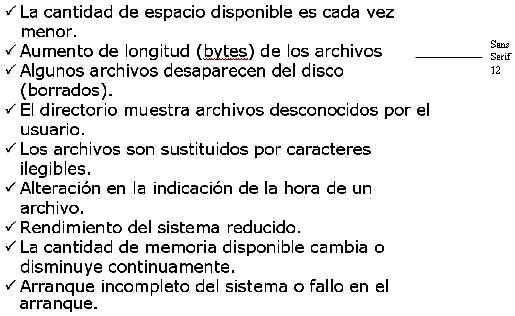 T A B L A S    C O M P L E J A S    E N    W O R D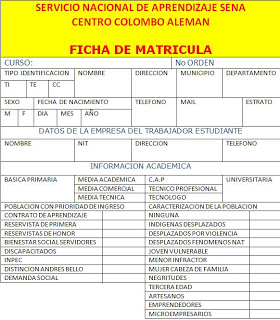 